STheme/TermThe World – Autumn 1 The World – Autumn 1 The World – Autumn 1 The World – Autumn 1 The World – Autumn 1 The World – Autumn 1 The World Autumn 2 The World Autumn 2 The World Autumn 2 The World Autumn 2 The World Autumn 2 The World Autumn 2 The World Autumn 2 The World Autumn 2 The World Autumn 2 Writing Root /Spelling Seed Text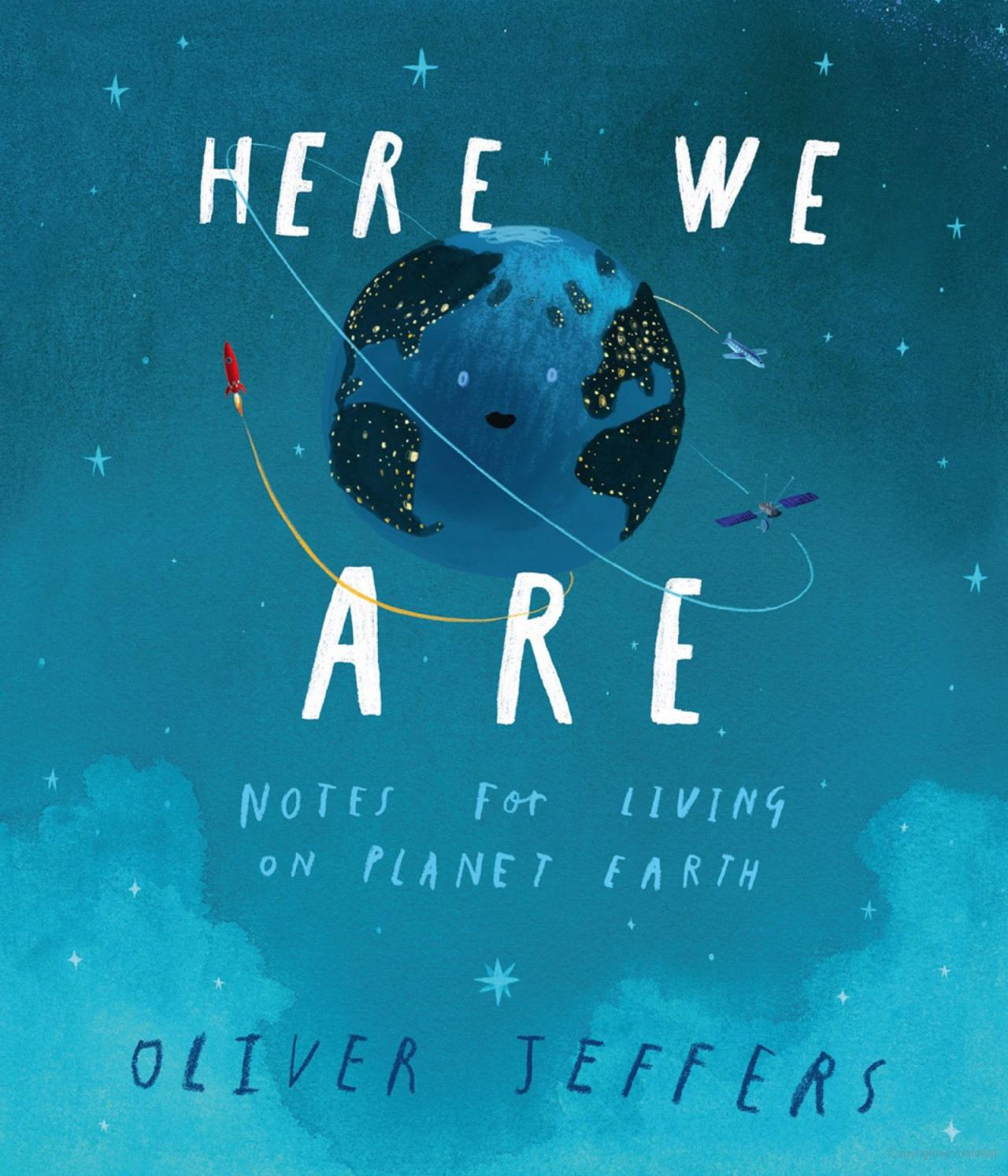 Toys in Space 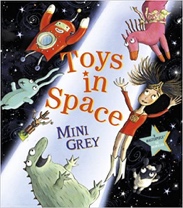 GeographyHuman/Physical OR A Walk in London
Salvatore Rubbino 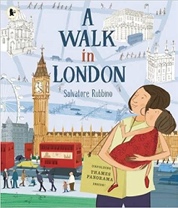 OR A Walk in London
Salvatore Rubbino The Great Fire of London
Emma Adams 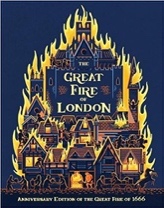 The Great Fire of London
Emma Adams History  GFoL                                            Galimoto 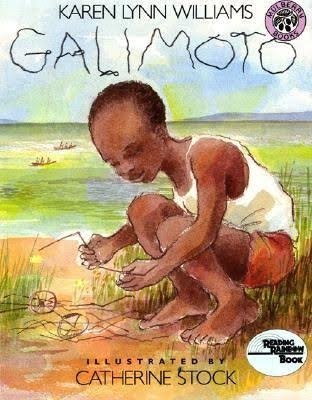                                             Galimoto                                             Galimoto 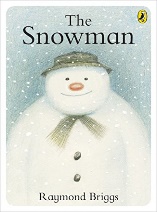 Whole school Text Whole school Text SEASONALLength2 Weeks 2 Weeks 15 sessions, 3 weeks15 sessions, 3 weeks15 sessions, 3 weeks15 sessions, 3 weeks15 sessions, 3 weeks15 sessions, 3 weeks15 sessions, 3 weeks15 sessions, 2 weeks15 sessions, 2 weeks15 sessions, 2 weeks10  Sessions 2 weeks 10  Sessions 2 weeks 10  Sessions 2 weeks OutcomesPoster, Poem/Song Verses leaflet Poster, Poem/Song Verses leaflet Own version fantasy world narrativeFound posters, diary entries, speech bubbles, notes of advice, space logs, invitations, fantasy setting descriptionsOwn version fantasy world narrativeFound posters, diary entries, speech bubbles, notes of advice, space logs, invitations, fantasy setting descriptions A Walk in…’ tour guide
Instructions, persuasive poster, setting descriptions, captions, postcards, diary entry A Walk in…’ tour guide
Instructions, persuasive poster, setting descriptions, captions, postcards, diary entryInformation booklets
Persuasive poster, warning posters (instructional writing), speech bubbles, letter of advice, certificatesInformation booklets
Persuasive poster, warning posters (instructional writing), speech bubbles, letter of advice, certificatesInformation booklets
Persuasive poster, warning posters (instructional writing), speech bubbles, letter of advice, certificatesAfrican Story.Instruction writing/explanation textAfrican Story.Instruction writing/explanation textAfrican Story.Instruction writing/explanation text Instruction writing  Instruction writing  Instruction writing Theme/TermFairytales, Dragons and Castles!  - Spring 1 Fairytales, Dragons and Castles!  - Spring 1 Fairytales, Dragons and Castles!  - Spring 1 Fairytales, Dragons and Castles!  - Spring 1 Fairytales, Dragons and Castles!  - Spring 1 Fairytales, Dragons and Castles!  - Spring 1 Fairytales, Dragons and Castles!   Spring 2Fairytales, Dragons and Castles!   Spring 2Fairytales, Dragons and Castles!   Spring 2Fairytales, Dragons and Castles!   Spring 2Fairytales, Dragons and Castles!   Spring 2Fairytales, Dragons and Castles!   Spring 2Fairytales, Dragons and Castles!   Spring 2Fairytales, Dragons and Castles!   Spring 2Fairytales, Dragons and Castles!   Spring 2Writing Root /Spelling Seed Text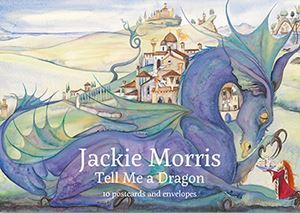 The Dragon Machine
Helen Ward 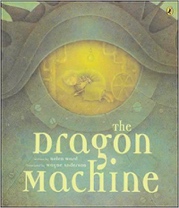 The Dragon Machine
Helen Ward 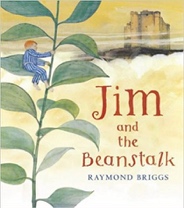  Jim and the Beanstalk
Raymond Briggs Jim and the Beanstalk
Raymond Briggs Jim and the Beanstalk
Raymond BriggsCinderella An Art Deco Fairy Tale 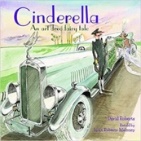 Lynn Roberts and David Roberts Cinderella An Art Deco Fairy Tale Lynn Roberts and David Roberts 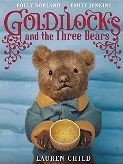 Length15 sessions, 2 weeks15 sessions, 2 weeks15 sessions, 3weeks15 sessions, 3weeks15 sessions, 3 weeks10 sessions, 2 weeks10 sessions, 2 weeksOutcomesExpanded noun phrases, descriptions, apostrophe for possession. Expanded noun phrases, descriptions, apostrophe for possession. Own version dragon stories
Dragon guides & encyclopaedia, letters of advice, dragon machine explanations, shopping lists,Own version dragon stories
Dragon guides & encyclopaedia, letters of advice, dragon machine explanations, shopping lists,Sequel stories
Narrative retellings (including dialogue), thought bubbles, informal lettersLiterary Leaf  -Reading Outcomes   Making predictions, inferences and summarising Literary Leaf  -Reading Outcomes   Making predictions, inferences and summarising Theme/TermShip Ahoy! Summer 1Ship Ahoy! Summer 1Ship Ahoy! Summer 1Ship Ahoy! Summer 1Ship Ahoy! Summer 1Ship Ahoy! Summer 1Ship Ahoy! Summer 2Ship Ahoy! Summer 2Ship Ahoy! Summer 2Ship Ahoy! Summer 2Ship Ahoy! Summer 2Ship Ahoy! Summer 2Ship Ahoy! Summer 2Ship Ahoy! Summer 2Ship Ahoy! Summer 2Writing Root /Spelling Seed Text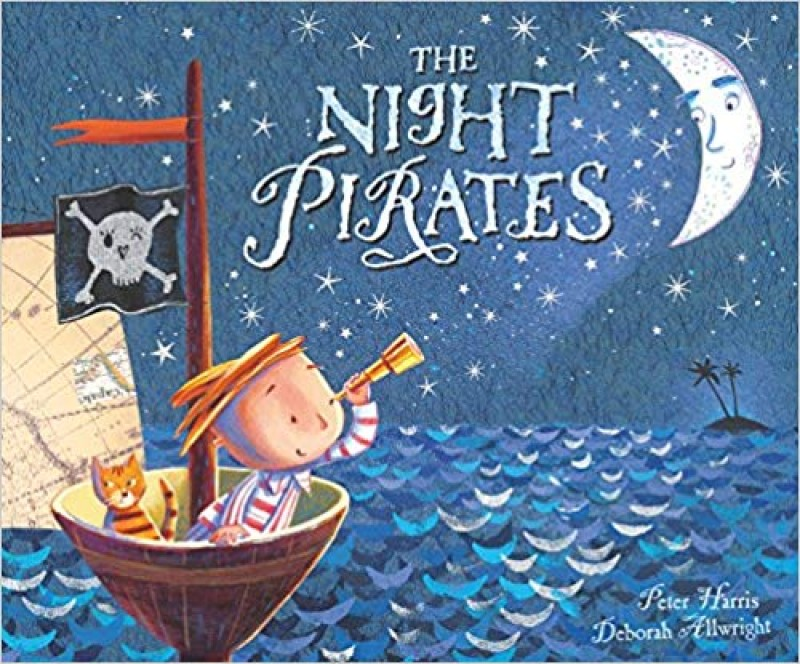 Ocean Meets Sky
Eric Fan and Terry Fan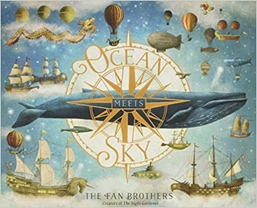 Ocean Meets Sky
Eric Fan and Terry FanOcean Meets Sky
Eric Fan and Terry FanOcean Meets Sky
Eric Fan and Terry Fan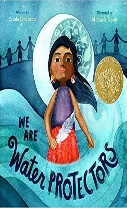 Lizzy and the Cloud
The Fan Brothers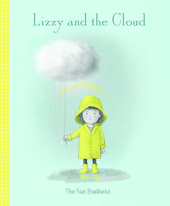 Lizzy and the Cloud
The Fan BrothersLizzy and the Cloud
The Fan Brothers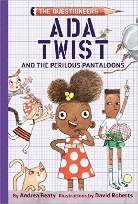 SCIENCELength10 sessions –  2 weeks15 sessions, 3 weeks15 sessions, 3 weeks15 sessions, 3 weeks15 sessions, 3 weeks15 sessions, 3 weeks15 sessions, 3 weeks15 sessions, 3 weeks15 sessions, 3 weeks15 sessions, 3 weeks15 sessions, 3 weeks12 sessions,12 sessions,12 sessions,OutcomesHow to be a Pirate  Guide Writing in RoleLetters Own version fantasy world narratives 
Setting & character descriptions, labels, diaries, postcards, captain’s logs, instructions, dialogueOwn version fantasy world narratives 
Setting & character descriptions, labels, diaries, postcards, captain’s logs, instructions, dialogueOwn version fantasy world narratives 
Setting & character descriptions, labels, diaries, postcards, captain’s logs, instructions, dialogueOwn version fantasy world narratives 
Setting & character descriptions, labels, diaries, postcards, captain’s logs, instructions, dialogueEnvironmental campaign List poems, non-chronological reports (animals), chron reports (life-cycles), character descriptions, protest signsEnvironmental campaign List poems, non-chronological reports (animals), chron reports (life-cycles), character descriptions, protest signsEnvironmental campaign List poems, non-chronological reports (animals), chron reports (life-cycles), character descriptions, protest signsCOMING SOONCOMING SOONCOMING SOONUsed at the end of Y2 asit has some Y3 content.  Questions, predictions, scientific knowledge and concepts.  Inference and prediction. Used at the end of Y2 asit has some Y3 content.  Questions, predictions, scientific knowledge and concepts.  Inference and prediction. Used at the end of Y2 asit has some Y3 content.  Questions, predictions, scientific knowledge and concepts.  Inference and prediction. 